ПредложениеАдминистрации стран − членов АТСЭ предлагают нижеследующее.СТРАТЕГИЧЕСКИЙ ПЛАН (вариант, предложенный КГРЭ)MOD	ACP/22A15/1Проект вклада МСЭ-D в Стратегический план МСЭ на 2020−2023 годы: 
задачи, конечные результаты и намеченные результаты деятельностиОснования:	Администрации стран − членов АТСЭ разработали документ, содержащий предложение внести поправки во вклад МСЭ-D в Стратегический план МСЭ, цель которого заключается в обеспечении простого, комплексного и функционального инструмента для выполнения стратегических задач МСЭ, в основе которых лежат согласованные конечные результаты, путем достижения намеченных результатов деятельности.______________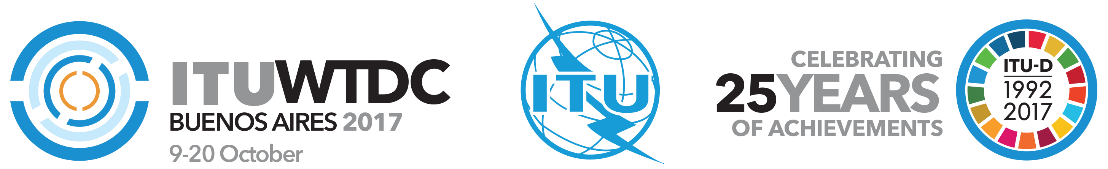 Всемирная конференция по развитию электросвязи 2017 года (ВКРЭ-17)Буэнос-Айрес, Аргентина, 9–20 октября 2017 года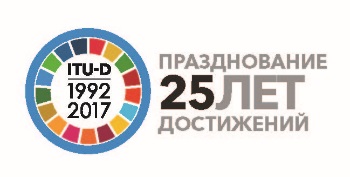 ПЛЕНАРНОЕ ЗАСЕДАНИЕПЛЕНАРНОЕ ЗАСЕДАНИЕДополнительный документ 15 к Документу WTDC-17/22-R29 августа 2017 годаОригинал: английскийАдминистрации стран – членов Азиатско-Тихоокеанского сообщества электросвязиАдминистрации стран – членов Азиатско-Тихоокеанского сообщества электросвязиАдминистрации стран – членов Азиатско-Тихоокеанского сообщества электросвязипересмотр ВКЛАДА МСЭ-D В СТРАТЕГИЧЕСКИЙ ПЛАН МСЭ НА 2020−2023 ГОДЫпересмотр ВКЛАДА МСЭ-D В СТРАТЕГИЧЕСКИЙ ПЛАН МСЭ НА 2020−2023 ГОДЫпересмотр ВКЛАДА МСЭ-D В СТРАТЕГИЧЕСКИЙ ПЛАН МСЭ НА 2020−2023 ГОДЫПриоритетная область:	–	Стратегический планРезюмеАзиатско-Тихоокеанское сообщество электросвязи (АТСЭ) подготовило входные документы для проекта вклада МСЭ-D в Стратегический плана МСЭ на период 2020–2023 годов.Документ представляет собой пересмотренную версию проекта исходного вклада МСЭ-D в проект Стратегического плана МСЭ на период 2020−2023 годов, разработанного Группой КГРЭ по Стратегическому плану, Оперативному плану и Декларации, работающей по переписке (ГП-СПОПД), который был представлен КГРЭ-15 в апреле 2015 года в качестве отчета о ходе работы.Ожидаемые результатыЦель документа заключается в том, чтобы внести вклад в составление Стратегического плана МСЭ на период 2020–2023 годов.Справочные документыTDAG16-21/10Приоритетная область:	–	Стратегический планРезюмеАзиатско-Тихоокеанское сообщество электросвязи (АТСЭ) подготовило входные документы для проекта вклада МСЭ-D в Стратегический плана МСЭ на период 2020–2023 годов.Документ представляет собой пересмотренную версию проекта исходного вклада МСЭ-D в проект Стратегического плана МСЭ на период 2020−2023 годов, разработанного Группой КГРЭ по Стратегическому плану, Оперативному плану и Декларации, работающей по переписке (ГП-СПОПД), который был представлен КГРЭ-15 в апреле 2015 года в качестве отчета о ходе работы.Ожидаемые результатыЦель документа заключается в том, чтобы внести вклад в составление Стратегического плана МСЭ на период 2020–2023 годов.Справочные документыTDAG16-21/10Приоритетная область:	–	Стратегический планРезюмеАзиатско-Тихоокеанское сообщество электросвязи (АТСЭ) подготовило входные документы для проекта вклада МСЭ-D в Стратегический плана МСЭ на период 2020–2023 годов.Документ представляет собой пересмотренную версию проекта исходного вклада МСЭ-D в проект Стратегического плана МСЭ на период 2020−2023 годов, разработанного Группой КГРЭ по Стратегическому плану, Оперативному плану и Декларации, работающей по переписке (ГП-СПОПД), который был представлен КГРЭ-15 в апреле 2015 года в качестве отчета о ходе работы.Ожидаемые результатыЦель документа заключается в том, чтобы внести вклад в составление Стратегического плана МСЭ на период 2020–2023 годов.Справочные документыTDAG16-21/10ЗадачиD.1: Координация: Содействовать международному сотрудничеству и согласию по вопросам развития электросвязи/ИКТD.2: Современная и безопасная инфраструктура электросвязи/ИКТ: Содействовать развитию инфраструктуры и услуг, в том числе формированию доверия и обеспечению безопасности при использовании электросвязи/ИКТ D.3: Благоприятная среда: Содействовать благоприятной политике и условиям регулирования, способствующим устойчивому развитию электросвязи/ИКТ D.4: Открытое для всех цифровое общество: Содействовать развитию и использованию электросвязи/ИКТ и приложений с целью расширения возможностей людей и общества для социально-экономического развития и защиты окружающей среды Конечные результатыD.1-1: Расширенный обзор и повышенный уровень согласия с проектом вклада МСЭ-D в проект Стратегического плана МСЭ, Декларацию Всемирной конференции по развитию электросвязи (ВКРЭ) и План действий ВКРЭ.D.1-2: Оценка осуществления Плана действий и Плана действий ВВУИО.D.1-3: Интенсивный обмен знаниями, диалог и партнерские отношения между Государствами-Членами, Членами Сектора, Ассоциированными членами, Академическими организациями и другими заинтересованными сторонами по вопросам электросвязи/ИКТ.D.2-1: Укрепление потенциала членов МСЭ для формирования надежной инфраструктуры и услуг электросвязи/ИКТ, включая широкополосную связь и радиовещание, , преодоление цифрового разрыва в стандартизации, соответствие и функциональную совместимость, и использованием спектра. D.2-2: Повышение потенциала членов МСЭ для эффективного реагирования на киберугрозы и разработки национальных стратегий и развития потенциала для обеспечения кибербезопасности, включая создание потенциала.D.2-3: Укрепление потенциала Государств-Членов для использования электросвязи/ИКТ с целью и обеспечения электросвязи в чрезвычайных ситуациях.D.3-1: Укрепление потенциала Государств-Членов для разработки благоприятной политики, нормативных и правовых основ, способствующих развитию электросвязи/ИКТ. D.3-2: Укрепление потенциала Государств-Членов для создания высококачественных и сопоставимых на международном уровне статистических данных в сфере ИКТ, основанных на согласованных стандартах и методиках,.D.3-3: Повышение человеческого и институционального потенциала членов МСЭ в полной мере задействовать потенциал электросвязи/ИКТ. D.3-4: Укрепление потенциала членов МСЭ для интеграции инноваций в области электросвязи/ИКТ в национальные программы развития.D-4-1: Расширение доступа и использования электросвязи/ИКТ в НРС, СИДС и ЛЛДС и в странах с переходной экономикой.D.4-2: Повышение потенциала членов МСЭ для мобилизации применений ИКТ, включая подвижную связь, в высокоприоритетных областях (т. е. здравоохранение, сельское хозяйство, торговля, управление, образование и финансы).D.4-3: Повышение потенциала членов МСЭ для разработки стратегий, политики и практики с целью охвата цифровыми технологиями, в частности лиц с особыми потребностями.D.4-4: Укрепление потенциала членов МСЭ для разработки стратегий ИКТ и решений по адаптации к изменению климата и смягчению его последствий.Намеченные результаты деятельностиD.1-1: Всемирная конференция по развитию электросвязи (ВКРЭ) и Заключительный отчет ВКРЭD.1-2: Региональные подготовительные собрания (РПС) и заключительные отчеты РПСD.1-3: Консультативная группа по развитию электросвязи (КГРЭ) и отчеты КГРЭ Директору БРЭ и ВКРЭD.1-4: Исследовательские комиссии и руководящие указания, рекомендации и отчеты исследовательских комиссийD.1-5: Платформы для региональной координации, включая Региональные форумы развития (РФР) НовыйD.1-6: Платформы для партнерских отношений и соответствующие продукция и услугиD.2-1: Продукция и услуги в области инфраструктуры и услуг электросвязи/ИКТ, включая широкополосную связь и радиовещание,  преодоление цифрового разрыва в стандартизации, соответствие и функциональную совместимость управление использованием спектра D.2-2: Продукция и услуги в области создания доверия и безопасности при использовании электросвязи/ИКТD.2-3: Продукция и услуги в области и обеспечения электросвязи в чрезвычайных ситуацияхD.3-1: Продукция и услуги в области политики и регулирования электросвязи/ИКТD.3-2: Продукция и услуги в области статистики электросвязи/ИКТD.3-3: Продукция и услуги по созданию человеческого и институционального потенциалаD.3-4: Продукция и услуги по инновациям в сфере электросвязи/ИКТD.4-1: Продукция и услуги в области концентрированной помощи НРС, СИДС и ЛЛДС, а также странам с переходной экономикойD.4-2: Продукция и услуги по применениям ИКТ D.4-3: Продукция и услуги по охвату цифровыми технологиями людей с особыми потребностямиD.4-4: Продукция и услуги по адаптации ИКТ к изменению климата и смягчению его последствий